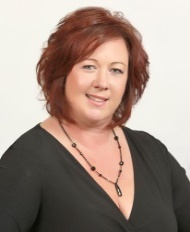 *Sold a Single Family home in 2015 for approximately $275k in Southwick – Dave & SharonBobbi-Jo was fantastic. After we bought a home earlier this year with her she helped us to price our house right, advertised it through social media and sold it in just 9 days at full price. She is an absolute pleasure to work with!! I highly recommend her as a Realtor & we did – our daughter who recently was married bought in June with Bobbi-Jo & our young son Dave just closed on his first home with her in December – I wouldn’t trust my family & friends with any other Agent. I am a Loan Originator & she is someone I wish more buyers would utilize. I keep her card in my purse for outside of work to anyone who I hear say they might be thinking of selling or buying. **In 2016 My daughter/son-in-law had to sell after 18 months (he was hired on full time as a police officer elsewhere) Bobbi-Jo got them $15,000 more than they bought it for in less than 2 years - within 1 day of listing it!*Bought a Single Family home in 2014 for approximately $300k in Westfield, MA – Kris & EmilyWe were first time buyers and met Bobbi-Jo at a showing. After meeting many realtors who were pushy and useless we knew immediately that she was the one we wanted to work with to find our home. She is very professional, extremely knowledgeable, a great listener and made herself available to us all the time for any reason. She was excellent at coordinating all the people involved with the sale and ensured we had a timely closing without incident. She offered a lot of moral support & guidance, it meant a lot to us to have such a great, down to earth experienced individual representing us and looking out for our interests. *Sold a home in 2015 for approximately $300K in Granville, MA - Jesse & DarceyAfter not having any success for over 2 years of trying to sell our house with 2 other realtors, we were giving up and then we received a card from Bobbi-Jo in the mail telling us a little bit about herself and to get in touch with her if we were considering relisting the home. We found out we had mutual friends in common so we asked their opinions - they all said she was a great Realtor. Within minutes of meeting Bobbi-Jo, we knew that she was the right person for us! She was friendly, down to earth, professional, and a go getter. Within a couple of weeks of signing a contract with her she hosted an open house and held a few more throughout the next few months. She always kept us updated after showings/inquiries. Bobbi-Jo also did wonderful advertisement of our house. She is a very hard working & persistent person, we’ve referred my parents to her too. She showed us how the other Agent’s overpriced opinion would hurt us, the home would never have appraised out, she readjusted the price & marketing plan. We received 90% of the asking price and broke even in a down market. She was always there for us & I would highly recommend her if you are looking to sell your home.  *Sold a Single Family home in 2014 for $200k in Westfield, MA  – Rob & SueOur work with Bobbi-Jo began in 2006 when my husband and I were looking to buy our first home. We were timid, nervous, and defensive. However, we realized very quickly that Bobbi-Jo wasn't one of "those realtors" that our research had warned us about. She proved time and time again that we could trust in her skillful expertise, that we could reach out to her when we had a question or request, and that we could confide in her when we were feeling overwhelmed. Ultimately, Bobbi-Jo played 'match-maker' in finding the house that met our needs, exceeded our expectations, and fostered the development of our growing family. We connected with Bobbi-Jo again in the spring of 2014 when we had to sell our home quickly in preparation for new teaching jobs in VT. We called Bobbi-Jo right away – she was in constant contact with us about the status of our home, she was always considering new and creative options for showcasing it, and her cheer and humor made the tough days easier. Mirroring the love that we poured into our home, Bobbi-Jo relentlessly poured her heart into her work. *Sold a High End Single Family Home in 2016 for $445k in Southwick, MA – Deb & DanBobbi-Jo’s husband rebuilt a rental home of ours last year and was building our new custom Lake house, he gave us her card & we figured we would listen to her opinion on marketing, pricing, etc. If she held any ethics like her Husband we knew she would get the job done. We started high like most people do at $493k, we knew realistically we would be most pleased around $465k. Bobbi-Jo agreed to list higher only if after 30 days then 60 days we readjusted the price. For homes between $400k to $500k in Southwick she showed us the time on market was around 1 year, Bobbi-Jo had the most comprehensive advertising plan we were presented, held general open houses & hosted 2 stellar Broker opens with phenomenal results (over 20 Agents at both parties) . We are happy to say we received 96% of our target price and she did it in 7 months – yes 5 months less than the average. Hire Bobbi-Jo, her no-nonsense approach is refreshing and she is a wonderful person who will do everything in her power to get your home sold.